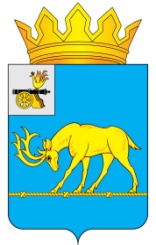 АДМИНИСТРАЦИЯ МУНИЦИПАЛЬНОГО ОБРАЗОВАНИЯ«ТЕМКИНСКИЙ РАЙОН» СМОЛЕНСКОЙ ОБЛАСТИРАСПОРЯЖЕНИЕот 03.07.2015  № 241 р                                                                                        с. ТемкиноОб отмене распоряжения «О проведении торгов в форме аукциона по продаже объектамуниципального имущества-административного зданияВ связи с приведением в соответствие с  Федеральным законом  №178 ФЗ             от 21 декабря 2001 г. "О приватизации государственного и муниципального имущества" (с изменениями и дополнениями).1.Распоряжение от 25.06.2015 № 225 р «О проведении торгов в форме аукциона по продаже объекта муниципального имущества-административного здания» отменить.Глава Администрациимуниципального образования«Темкинский район» Смоленской области                                              Р.В. Журавлев